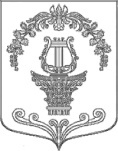 АДМИНИСТРАЦИЯ ТАИЦКОГО ГОРОДСКОГО ПОСЕЛЕНИЯ ГАТЧИНСКОГО МУНИЦИПАЛЬНОГО РАЙОНАПОСТАНОВЛЕНИЕОт 07.08.2020                                                                                               № 369О порядке расходования средств резервного фонда администрации Таицкого городского поселения Гатчинского муниципального района Ленинградской областиВ соответствии со статьей 81 Бюджетного Кодекса Российской Федерации, а также в целях обеспечения контроля за использованием средств бюджета муниципального образования Таицкое городское поселение, выделенных в установленном порядке на финансирование непредвиденных расходов, администрация Таицкого городского поселения  ПОСТАНОВЛЯЕТ:1. Утвердить Положение о порядке расходования средств резервного фонда администрации муниципального образования Таицкое городское поселение  Гатчинского муниципального района Ленинградской области (далее – резервный фонд администрации) согласно приложению.2. Начальнику отдела учета и отчетности, муниципального заказа администрации Таицкого городского поселения обеспечить финансирование расходов из резервного фонда администрации в соответствии с Положением.3. Постановление администрации Таицкого городского поселения  от 27.05.2014 года № 126 «Об утверждении Положения о порядке расходования средств фонда администрации МО Таицкого городского поселения для предупреждения и ликвидации чрезвычайных ситуаций» считать утратившим силу.4. Настоящее постановление подлежит опубликованию в газете «Таицкий вестник» и размещению на официальном сайте  администрации Таицкого городского поселения и вступает в силу с момента официального опубликования в газете «Таицкий вестник».5. Контроль за использованием средств резервного фонда администрации возложить на отдел учета и отчетности, муниципального заказа администрации Таицкого городского поселения.Приложение: Положение о расходования средств резервного фонда Администрации   муниципального образования Таицкое городское поселение  Глава администрацииТаицкого городского  поселения                	                                                И.В. ЛьвовичПриложение к Постановлениюадминистрации Таицкого городского         поселения от    07.08.2020  № 369ПОЛОЖЕНИЕо порядке расходования средств резервного фонда  Администрации муниципального образования Таицкое городское поселение Гатчинского муниципального района Ленинградской области1. Настоящее положение разработано в соответствии со статьей 81 Бюджетного кодекса Российской Федерации и устанавливает порядок выделения и использования средств резервного фонда администрации муниципального образования Таицкое городское поселение  Гатчинского муниципального района Ленинградской области (далее - резервный фонд администрации).2. Резервный фонд администрации создается для финансирования непредвиденных расходов и мероприятий местного значения, не предусмотренных в бюджете муниципального образования Таицкое городское поселение на соответствующий финансовый год.3. Размер резервного фонда администрации устанавливается решением совета депутатов муниципального образования Таицкое городское поселение  (далее - решение) о бюджете муниципального образования на соответствующий год и не может превышать 3 процентов утвержденных указанным решением общего объема расходов.4. Средства резервного фонда администрации направляются на финансирование непредвиденных расходов, в т.ч.:- проведения аварийно-восстановительных и ремонтных работ;- ликвидации последствий стихийных бедствий и других чрезвычайных ситуаций, имевших место в текущем финансовом году;- оказание единовременной материальной помощи гражданам, пострадавшим от чрезвычайных ситуаций;- других мероприятий и расходов, относящихся к полномочиям муниципального образования Таицкое городское поселение.5. Средства из резервного фонда администрации выделяются на основании Постановления администрации муниципального образования Таицкое городское поселение (далее -Постановления администрации). Решение о выделении средств из резервного фонда администрации принимается в тех случаях, когда средств, находящихся в распоряжении бюджетополучателей, осуществляющих мероприятия, указанные в п.4, недостаточно.6. Проекты Постановлений администрации о выделении средств резервного фонда администрации с указанием размера выделяемых средств и направлением их расходования готовит отдел учета и отчетности, муниципального заказа администрации Таицкого городского поселения. 7. Бюджетополучатели, которым выделяются средства из резервного фонда Администрации, предоставляют в отдел учета и отчетности, муниципального заказа администрации Таицкого городского поселения с обоснованием размера испрашиваемых средств, включая сметные и финансовые расчеты, а также в случае необходимости заключения комиссии, экспертов и т.п.8. Средства, резервного фонда администрации, выделяемые на финансирование мероприятий по ликвидации последствий чрезвычайных ситуаций, направляются на указанные мероприятия только местного значения.  9. Получатели средств резервного фонда администрации в месячный срок после проведения соответствующих мероприятий предоставляют в отдел учета и отчетности, муниципального заказа администрации Таицкого городского поселения подробный отчет о целевом использовании полученных средств.          10. Постановления администрации о выделении средств из Резервного фонда являются основанием для внесения изменений в бюджетную роспись.